Bodens BK Handbollskola för barn födda 2012Omfattning: Lek och träning av grundläggande färdigheter med inriktning på handboll. 
Tid: 1 tim/vecka från oktober till mars, med start söndag 7 oktober 2018.
Utrustning: Kläder och skor för träning inomhus. Egen vattenflaska medtas.
Anmälan: Sker på tid och plats enligt nedan. Välj den träningsgrupp som passar er bäst!
Kostnad: 450 kr för hela säsongen – då ingår en BBK tröja. Prova tre gånger gratis!Flickor födda 2012 - träningsgrupp:Sävast – Mårängskolan, Söndag 16-17, start 7 okt.Boden  – Fria Emilia, Söndag 16-17, start 7 okt.Pojkar födda 2010/2011 - träningsgrupper:Sävast – Mårängskolan, Söndag 16-17, start 7 okt.Boden  – Fria Emilia, Söndag 17-18, start 7 okt.Kontakt och info: Bodens BK HF kansli, tel. 0921-154 80, mail: bbkhandboll@bbkhandboll.se, web: www.bbkhandboll.seInfo till föräldrar och ledare/tränarePrincipen är att handbollskolans träningar (1 tim/vecka, okt-mars) leds av 2-3 tränare/ledare som är föräldrar till barn som deltar. Föreningen stödjer vid behov med ledare under de tre första träningstillfällena. Föreningen håller med träningsprogram (utbildning), träningshall och den gemensamma utrustning som krävas, t.ex. bollar, väster, koner, sjukvårdsartiklar.BBK MiniCup 23 februari 2019Den 23 februari så deltar handbollskolan i BBK Minicup. Då spelas matcher mot andra lag på tre minihandbollsplaner i Hildursborg. Minihandbollsmatch spelas med mjuka bollar 2x10 min (1 målvakt och 4 utespelare/lag på plan + avbytare). Medlems- och deltagaravgifter Medlems och deltagaravgifter faktureras av BBK HF via Laget.se. En faktura skickas till spelarnas målsmän via  e-post. Den betalas sedan på det BG nr och OCR nr som står angivet på fakturan. (OBS! inte till BBK:s vanliga BG nr som använts tidigare).Kostnaden för barnen i handbollskolan är medlemsavgift 200 kr/säsong + deltagaravgift 250 kr/säsong = Totalt 450 kr + faktureringsavgift 10 kr.Alla barn har får ”prova på handboll” tre gånger gratis. Efter tredje tillfället skickas faktura.Registrering av barn och föräldrarAlla deltagande barn och föräldrar ska redan vid första träningen registreras på Laget.se. På detta sätt underlättas alla administration för föreningen och lagets ledare/tränare. Vid barnets första träning tilldelas föräldrar detta dokument, fyller i underlag för registrering, se nästa sida, och lämnar det till ansvariga ledare/tränare.Registeringen på Laget.se utförs av träningsgruppens ansvariga ledare/tränare som tilldelas rollen administratör för träningsgruppens sida på Laget.se.Barn i handbollskolans träningsgrupp: 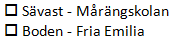 Förälder 1Förälder 2Barn 1 Barn 2 Barn 3 NamnMobilnrE-postKan jag tänka mig att hjälpa till som ledare/tränare?Svar:Svar:NamnMobilnrE-postKan jag tänka mig att hjälpa till som ledare/tränare?Svar:Svar:Personnr (fullständigt ååååmmdd-xxxx):NamnPersonnr (fullständigt ååååmmdd-xxxx):NamnPersonnr (fullständigt ååååmmdd-xxxx):Namn